Mr. Michael C. Palermo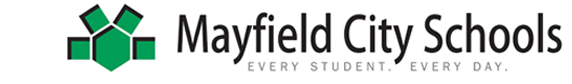 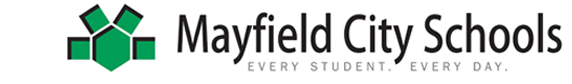 Mayfield High SchoolDirector of Bands6116 Wilson Mills Rd, Mayfield Village, Ohio 44143440-995-7858mpalermo@mayfieldschools.org